МДОУ «Детский сад № 95»Консультация для родителей по теме:«Игрушка должна развивать»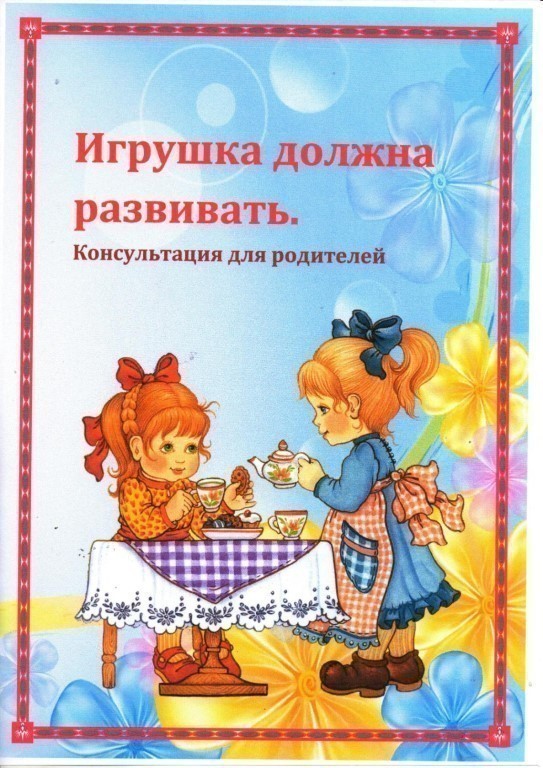 Подготовила воспитатель группы № 3Новикова В. Л.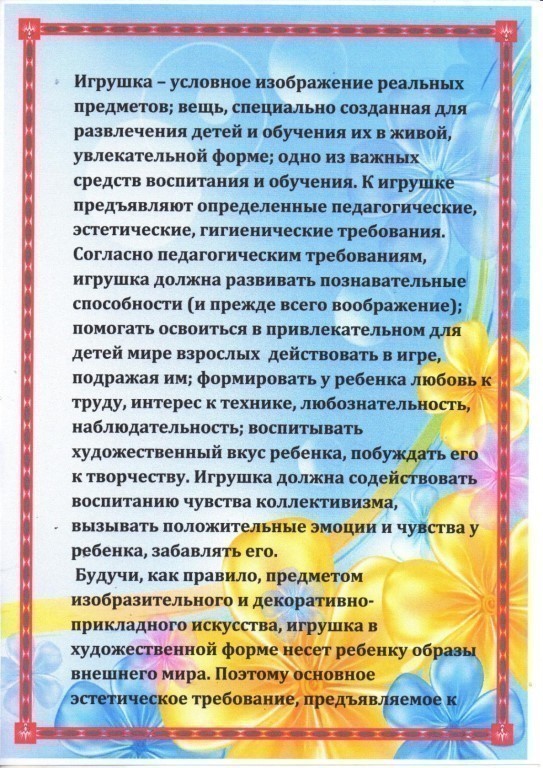 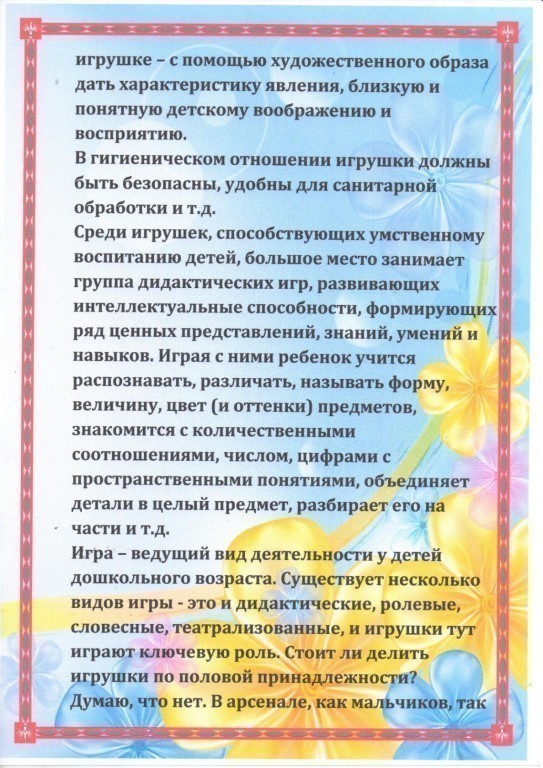 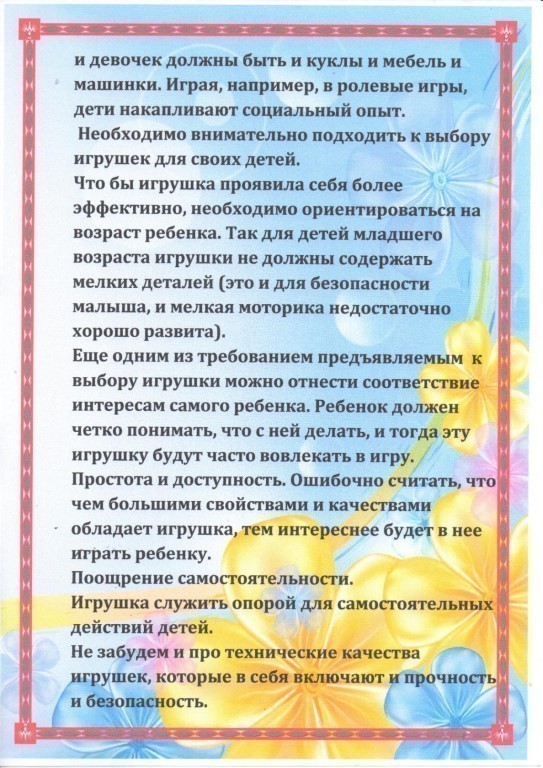 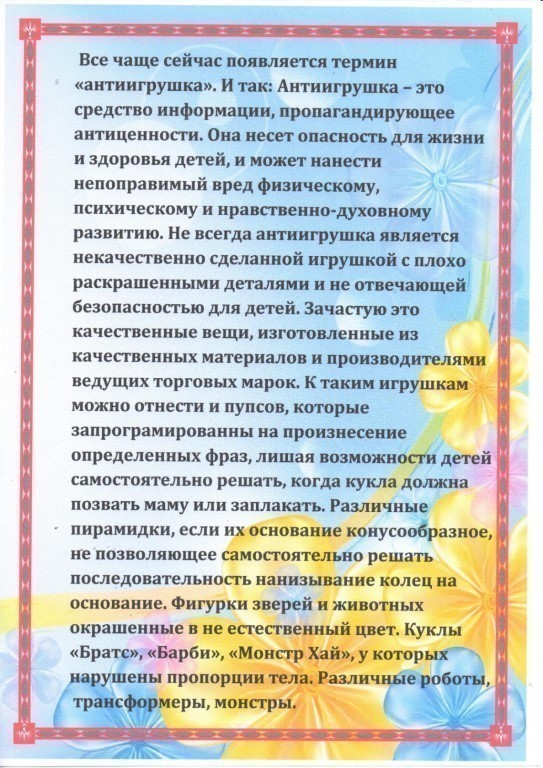 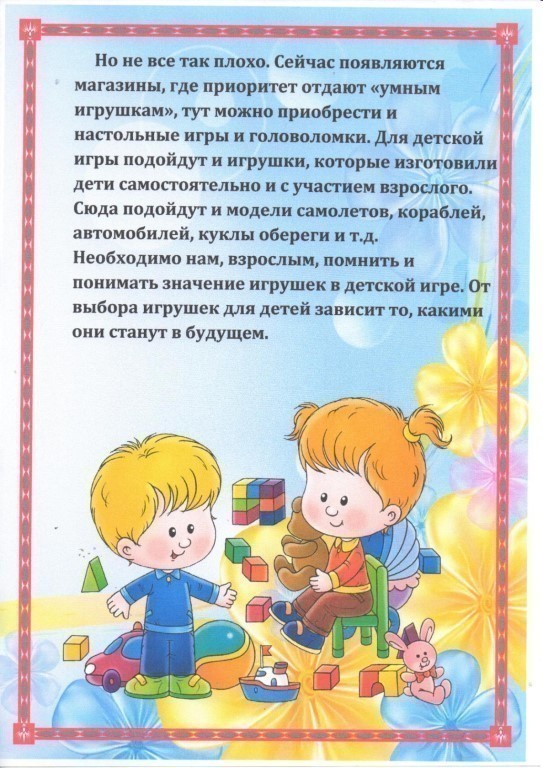 